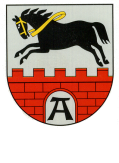 Město SlatiňanyZastupitelstvo města SlatiňanyObecně závazná vyhláška města o místním poplatku za obecní systém odpadového hospodářstvíZastupitelstvo města Slatiňany se na svém zasedání dne 13. 12. 2023 usneslo vydat na základě § 14 zákona č. 565/1990 Sb., o místních poplatcích, ve znění pozdějších předpisů (dále jen „zákon o místních poplatcích“), a v souladu s § 10 písm. d) a § 84 odst. 2 písm. h) zákona č. 128/2000 Sb., o obcích (obecní zřízení), ve znění pozdějších předpisů, tuto obecně závaznou vyhlášku (dále jen „vyhláška“): Čl. 1Úvodní ustanoveníMěsto Slatiňany touto vyhláškou zavádí místní poplatek za obecní systém odpadového hospodářství (dále jen „poplatek“).Poplatkovým obdobím poplatku je kalendářní rok.Správcem poplatku je městský úřad.Čl. 2PoplatníkPoplatníkem poplatku je:a) fyzická osoba přihlášená ve městě nebo b) vlastník nemovité věci zahrnující byt, rodinný dům nebo stavbu pro rodinnou rekreaci, ve které není přihlášená žádná fyzická osoba a která je umístěna na území města. Spoluvlastníci nemovité věci zahrnující byt, rodinný dům nebo stavbu pro rodinnou rekreaci jsou povinni plnit poplatkovou povinnost společně a nerozdílně.Čl. 3Ohlašovací povinnostPoplatník je povinen podat správci poplatku ohlášení nejpozději do 15 dnů ode dne vzniku své poplatkové povinnosti; údaje uváděné v ohlášení upravuje zákon.Dojde-li ke změně údajů uvedených v ohlášení, je poplatník povinen tuto změnu oznámit do 15 dnů ode dne, kdy nastala.Čl. 4Sazba poplatkuSazba poplatku činí 960 Kč.Poplatek se v případě, že poplatková povinnost vznikla z důvodu přihlášení fyzické osoby ve městě, snižuje o jednu dvanáctinu za každý kalendářní měsíc, na jehož koncia) není tato fyzická osoba přihlášena ve městě, nebob) je tato fyzická osoba od poplatku osvobozena.Poplatek se v případě, že poplatková povinnost vznikla z důvodu vlastnictví jednotlivé nemovité věci zahrnující byt, rodinný dům nebo stavbu pro rodinnou rekreaci umístěné na území města, snižuje o jednu dvanáctinu za každý kalendářní měsíc, na jehož koncia) je v této nemovité věci přihlášena alespoň 1 fyzická osoba,b) poplatník nevlastní tuto nemovitou věc, neboc) je poplatník od poplatku osvobozen.Čl. 5Splatnost poplatkuPoplatek je splatný jednorázově, a to nejpozději do 31. května příslušného kalendářního roku. Vznikne-li poplatková povinnost po datu splatnosti uvedeném v odstavci 1, je poplatek splatný nejpozději do patnáctého dne měsíce, který následuje po měsíci, ve kterém poplatková povinnost vznikla. Lhůta splatnosti neskončí poplatníkovi dříve než lhůta pro podání ohlášení podle čl. 3 odst. 1 této vyhlášky. Čl. 6Osvobození a úlevyOd poplatku je osvobozena osoba, které poplatková povinnost vznikla z důvodu přihlášení ve městě a která je poplatníkem poplatku za odkládání komunálního odpadu z nemovité věci v jiné obci a má v této jiné obci bydliště, umístěna do dětského domova pro děti do 3 let věku, školského zařízení pro výkon ústavní nebo ochranné výchovy nebo školského zařízení pro preventivně výchovnou péči na základě rozhodnutí soudu nebo smlouvy, umístěna do zařízení pro děti vyžadující okamžitou pomoc na základě rozhodnutí soudu, na žádost obecního úřadu obce s rozšířenou působností, zákonného zástupce dítěte nebo nezletilého, umístěna v domově pro osoby se zdravotním postižením, domově pro seniory, domově se zvláštním režimem nebo v chráněném bydlení, nebo na základě zákona omezena na osobní svobodě s výjimkou osoby vykonávající trest domácího vězení. Od poplatku se osvobozuje osoba, které poplatková povinnost vznikla z důvodu přihlášení ve městě a která:v příslušném kalendářním roce dovrší nejvýše 1 roku věku,je přihlášená v domech č. p. 795, 153 a 556 ve Slatiňanech,je přihlášená v sídle ohlašovny, tj. na adrese T.G. Masaryka 36, Slatiňany.je umístěna v zařízení lůžkové zdravotní péče neuvedené v odst. 1, pokud toto umístění trvá déle než 3 po sobě jdoucí měsíce v průběhu kalendářního roku,je poplatníkem podle čl. 2 odst. 1. písm. a) a zároveň poplatníkem podle čl. 2 odst.   1. písm. b), je osvobozena od poplatku podle čl. 2 odst. 1. písm. b),se zdržuje nepřetržitě po dobu delší než 6 kalendářních měsíců mimo území České republiky.Úleva se poskytuje osobě, které poplatková povinnost vznikla z důvodu přihlášení ve městě a která v příslušném kalendářním roce dovrší 80 a více let věku, a to ve výši           50 % ze sazby poplatku stanovené touto vyhláškou.V případě, že poplatník nesplní povinnost ohlásit údaj rozhodný pro osvobození nebo úlevu ve lhůtách stanovených touto vyhláškou nebo zákonem, nárok na osvobození nebo úlevu zaniká.Čl. 7Přechodné a zrušovací ustanoveníPoplatkové povinnosti vzniklé před nabytím účinnosti této vyhlášky se posuzují podle dosavadních právních předpisů.Zrušuje se obecně závazná vyhláška č. 5/2022, o místním poplatku za obecní systém odpadového hospodářství, ze dne 21. prosince 2022.Čl. 8ÚčinnostTato vyhláška nabývá účinnosti dnem 1. ledna 2024.	Podpis	      Podpis	...................................		    ...................................	Ing. Jan Brůžek 	    Ing. Martin Harsa	     starosta 	        místostarosta